13th Annual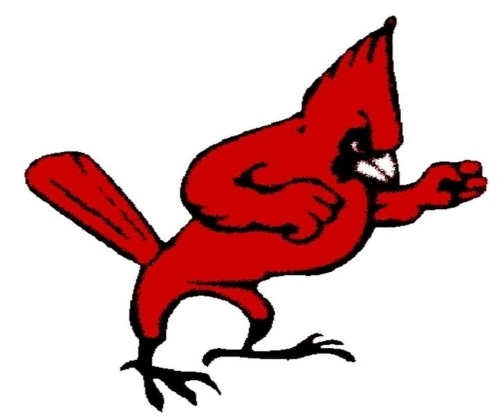 Pacelli Catholic High SchoolGolf OutingSponsored by the Big Red ClubSupporters of Pacelli Athletics Friday July 28, 2016Shotgun start (scramble) 12:00Registration opens at 11:00Wisconsin River Country Club$90 / person* includes:Golf w/ cart, dinner, 2 drink tix*staff & coaches = $75 / personDinner Only = $20Dinner at 5:00Advertising with Hole Sponsorship AvailableFor more information contact:Mike Schmoll – 715-498-2792 or mschmoll@pacellicatholicschools.comMake checks payable to:Big Red Club FundSend payment and registration to:Big Red ClubP.O. Box 968Stevens Point WI, 54481Payment due July 21Name_______________________________Address_____________________________City, State_________________________________Telephone____________________________E-mail_________________________________Golf & Dinner($90)  __Dinner Only($20)Name_______________________________Address_____________________________City, State_________________________________Telephone____________________________ E-mail_______________________________     __Golf & Dinner($90)  __Dinner Only($20)Name_______________________________Address_____________________________City, State_________________________________Telephone____________________________E-mail_________________________________Golf & Dinner($90)  __Dinner Only($20)Name_______________________________Address_____________________________City, State_________________________________Telephone____________________________E-mail_________________________________Golf & Dinner($90)  __Dinner Only($20)Please register each  individual golferPayment due July 21Limited to the first 144 golfers